T.C.BEYKOZ KAYMAKAMLIĞIFERDA VE TURAN TAKMAZ İMAM HATİP ORTAOKULU MÜDÜRLÜĞÜ2019-2023STRATEJİK PLANIARALIK 2019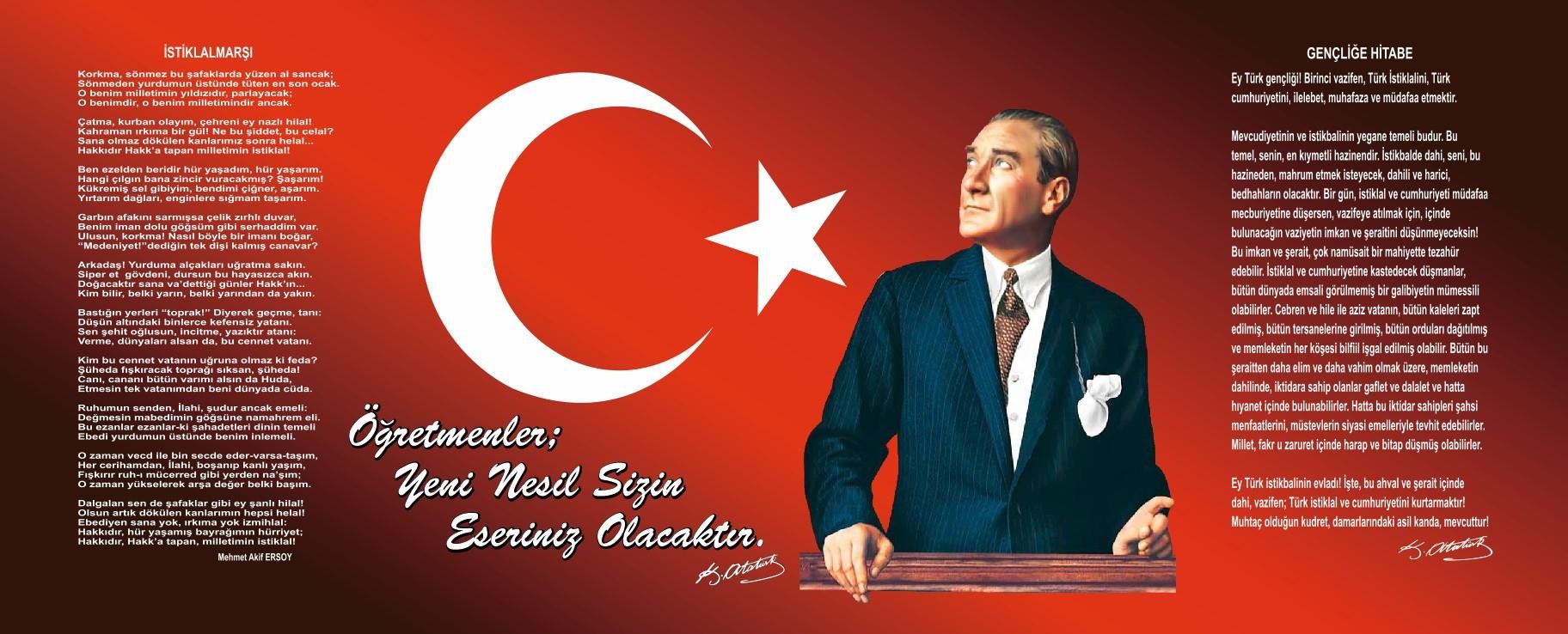 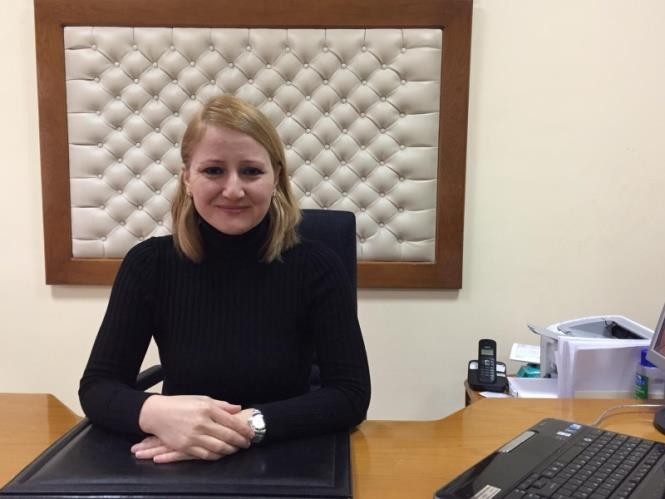 SUNUŞ1971 yılında Menekşe İlkokulu olarak hizmete açılan, 1979 yılından itibaren Paşabahçe Ortaokulu olarak hizmet vermeye devam eden, 1983 yılında 60. Yıl İlköğretim Okulu adını alan, 2005-2007 yılları arasında inşaatı tamamlanarak 15 Haziran 2008 tarihinde İstanbul İl Milli Eğitim Müdürlüğü Valilik onayı ile Ferda Hanım ve Turan Takmaz Bey’in kurucuları olduğu; Şeref ve Ziya Aray Eğitim Vakfı tarafından yapılan bağış sonucunda Ferda ve Turan Takmaz İlköğretim Okulu olarak isimlendirilen okulumuz, 2007-2008 eğitim öğretim yılında; bodrum kat, zemin kat, 1. kat ve 2. kat ile hizmete sunulmuştur. İstanbul İl MilliEğitim Müdürlüğü Valilik onayı ile okul dönüşümleri kararı gereği, ilköğretim okulu olarak hizmet vermekte olan okulumuz, 25 Haziran 2013 tarihinden itibaren ortaokula dönüştürülmüştür. Ve yine, İstanbul İl Milli Eğitim Müdürlüğü Valilik onayı ile Ortaokul binalarında müstakil imam hatip ortaokulu açılması kararı gereği, bünyesinde imam hatip ortaokulu bulunduran okulumuz, 22 Mart 2017 tarihinden itibaren de aynı binada tek müdürlüğe bağlı olarak müstakil imam hatip ortaokulu ile hizmet vermeye devam etmektedir.2011-2012 eğitim-öğretim yılında İstanbul İl Milli Eğitim Müdürlüğü onayıyla ve katkılarıyla kurum içi düzenleme ile 3 (üç) derslik (6 şube) daha okulumuza kazandırılmıştır. Aynı yıl, Beykoz Kaymakamlığı, Beykoz Belediyesi, Beykoz İlçe Milli Eğitim Müdürlüğünün katkılarıyla okulumuz bahçesinde 2 katlı 2 derslikli (4 şube) prefabrik ana sınıfı yaptırılarak eğitim-öğretime kazandırılmıştır. İkili eğitim-öğretim yapmaktayken 2018 yılı Şubat ayı sömestir tatili itibarıyla tekli eğitim-öğretime geçen okulumuz, 2018-2019 eğitim-öğretim yılında Ferda ve Turan Takmaz Ortaokulundan 121 (yüz yirmi bir), Ferda ve Turan Takmazİmam Hatip Ortaokulundan 42 (kırk iki) olmak üzere toplam  163 (yüz altmış üç) mezun vermiştir. Ana sınıfımızdan da 27 (yirmiyedi) mezun vermiş bulunmaktayız.Dr. Sare EMANET Okul MüdürüİçindekilerBÖLÜM I: GİRİŞ VE PLAN HAZIRLIK SÜRECİ2019-2023 dönemi stratejik plan hazırlanması süreci Üst Kurul ve Stratejik Plan Ekibinin oluşturulması ile başlamıştır. Ekip tarafından oluşturulan çalışma takvimi kapsamında ilk aşamada durum analizi çalışmaları yapılmış ve durum analizi aşamasında paydaşlarımızın plan sürecine aktif katılımını sağlamak üzere paydaş anketi, toplantı ve görüşmeler yapılmıştır.Durum analizinin ardından geleceğe yönelim bölümüne geçilerek okulumuzun amaç, hedef, gösterge ve eylemleri belirlenmiştir. Çalışmaları yürüten ekip ve kurul bilgileri altta verilmiştir.STRATEJİK PLAN ÜST KURULU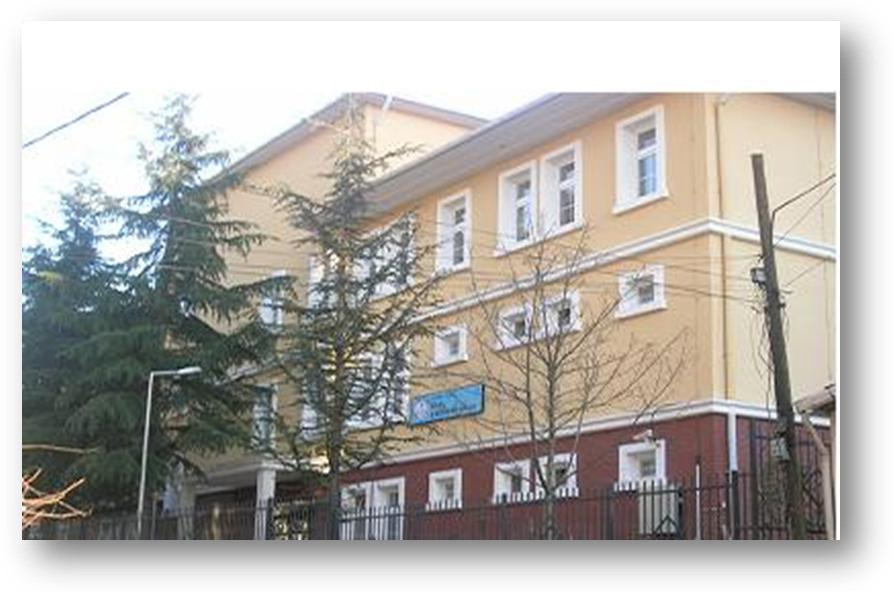 BÖLÜM II: DURUM ANALİZİDurum analizi bölümünde okulumuzun mevcut durumu ortaya konularak neredeyiz sorusuna yanıt bulunmaya çalışılmıştır.Bu kapsamda okulumuzun kısa tanıtımı, okul künyesi ve temel istatistikleri, paydaş analizi ve görüşleri ile okulumuzun güçlü, zayıf, fırsat ve tehditlerinin ele alındığı analize yer verilmiştir.Okulun Kısa TanıtımıOkulumuz, 1971 yılında Menekşe İlkokulu olarak hizmete açılmıştır. 1979 yılından itibaren aynı binada Paşabahçe Ortaokulu olarak hizmet vermeye devam etmiştir. 1983 yılında da pilot okul olarak ilköğretim okulu kararı uygulanan ilk ilköğretimokullarından olmuş ve 60. Yıl İlköğretim Okulu adı ile hizmet vermeye devam etmiştir. Çevresinde başka ilköğretim okulu olmadığından o zamanlar okulumuz 3000 öğrenciye hizmet veren bir okul olmuştur. Daha sonraları diğer ilkokullar da ilköğretim okuluna dönüştürülünce okulumuzun öğrenci sayısı 1000 öğrencinin altına inmiştir.2003 – 2004 eğitim-öğretim yılında yapılan incelemeler sonucu okulumuz depreme dayanıklı olmaması nedeniyle boşaltılarak yıkılmıştır.2007 – 2008 eğitim-öğretim yılı başında yenilenen binası ile hizmete açılmıştır. 15 Haziran 2008 tarihi ile okulumuz, eğitime ve okulumuza katkılarıyla bilinen vakfın talebi üzerine İl Milli Eğitim Müdürlüğü Valilik onayı ile adı değiştirilerek Ferda ve Turan Takmaz İlköğretim Okulu olmuştur.2011 – 2012 eğitim-öğretim yılında okulumuza, İl Milli Eğitim Müdürlüğünün onayı alınarak ve velilerimizin katkılarıyla, kurum içi düzenleme yapılarak 3 derslik (6 şube) kazandırılmıştır. Beykoz Kaymakamlığı, Beykoz Belediyesi ve Milli Eğitim Müdürlüğümüzün katkılarıyla okulumuz bahçesinde 2 katlı 2 derslikli (4 şube) prefabrik ana sınıfı yaptırılarak eğitim – öğretime kazandırılmıştır.2012 – 2013 eğitim-öğretim yılında, 6287 Sayılı Kanun gereği Ferda ve Turan Takmaz İlkokulu ve Ferda ve Turan Takmaz Ortaokulu olarak aynı binada iki kurum olarak hizmet vermiştir.2013 – 2014 eğitim-öğretim yılımda aynı kanun kapsamında okulumuz ilkokul öğrencileri Halide Edip İlkokuluna, HalideEdip Ortaokulu öğrencileri de okulumuza aktarılarak Ferda ve Turan Takmaz Ortaokulu olarak planlanmıştır.2016-2017 eğitim-öğretim yılı Mart ayı itibarıyla okulumuz bünyesinde Ferda ve Turan Takmaz İmam Hatip Ortaokulu açılmış ve halen bünyemizde 5 şube ile eğitim-öğretime devam etmektedir.2017-2018 eğitim-öğretim yılında 2018 Şubat ayı sömestir tatilinde okulumuz tekli eğitime geçmiştir.Okulumuzda bu yıllar içerisinde çeşitli sportif faaliyetlerde (futbol, futsal, hentbol, basketbol, masa tenisi, voleybol, atletizm)müsabakalara katılım sağlanmış çeşitli başarılar ve dereceler elde edilmiştir. Okulumuzda düzenli olarak bilgi yarışmaları, denemesınavları vb. etkinlikler yapılmaktadır. Okulumuz “Beyaz Bayrak” sahibidir. “Okul Sağlığı”, “Beslenme Dostu Okul”, “Sıfır Atık”projeleri ile ilgili çalışmalarımız devam etmektedir. TÜBİTAK projelerine katılım sağlamaktayız.2019-2020 eğitim-öğretim yılında okulumuz, Ferda ve Turan Takmaz Ortaokulu 367, Ferda ve Turan Takmaz İmam HatipOrtaokulu 84 olmak üzere toplamda 451 öğrenci; ile 2 ana sınıfı 15 ortaokul sınıfı olarak eğitim-öğretime devam etmektedir.Okulun Mevcut Durumu: Temel İstatistiklerOkul KünyesiOkulumuzun temel girdilerine ilişkin bilgiler altta yer alan okul künyesine ilişkin tabloda yer almaktadır.Temel Bilgiler Tablosu- Okul KünyesiÇalışan BilgileriOkulumuzun çalışanlarına ilişkin bilgiler altta yer alan tabloda belirtilmiştir.Çalışan Bilgileri TablosuOkulumuz Bina ve AlanlarıOkulumuzun binası ile açık ve kapalı alanlarına ilişkin temel bilgiler altta yer almaktadır.Okul Yerleşkesine İlişkin BilgilerSınıf ve Öğrenci BilgileriOkulumuzda yer alan sınıfların öğrenci sayıları alttaki tabloda verilmiştir.Donanım ve Teknolojik KaynaklarımızTeknolojik kaynaklar başta olmak üzere okulumuzda bulunan çalışır durumdaki donanım malzemesine ilişkin bilgiye alttaki tabloda yer verilmiştir.Teknolojik Kaynaklar TablosuGelir ve Gider BilgisiOkulumuzun genel bütçe ödenekleri, okul aile birliği gelirleri ve diğer katkılarda dâhil olmak üzere gelir ve giderlerineilişkin son iki yıl gerçekleşme bilgileri alttaki tabloda verilmiştir.PAYDAŞ ANALİZİKurumumuzun temel paydaşları öğrenci, veli ve öğretmen olmakla birlikte eğitimin dışsal etkisi nedeniyle okul çevresinde etkileşim içinde olunan geniş bir paydaş kitlesi bulunmaktadır. Paydaşlarımızın görüşleri anket, toplantı, dilek ve istek kutuları, elektronik ortamda iletilen önerilerde dâhil olmak üzere çeşitli yöntemlerle sürekli olarak alınmaktadır.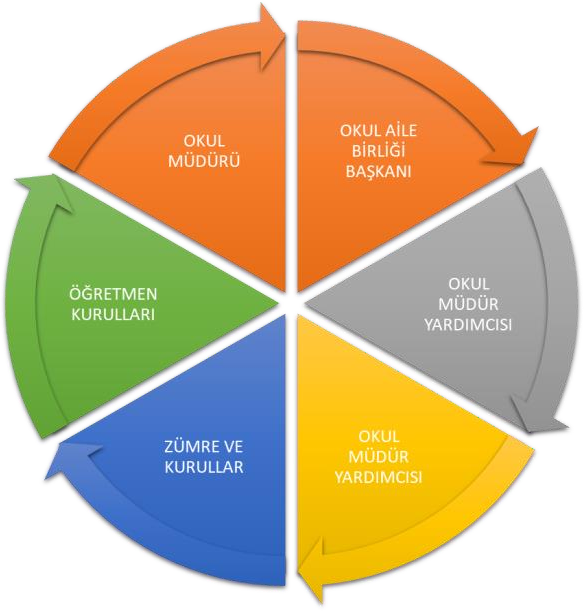 Paydaş anketlerine ilişkin ortaya çıkan temel sonuçlara altta yer verilmiştir :Öğrenci Anketi Sonuçları:Öğretmen Anketi Sonuçları:Veli Anketi Sonuçları:GZFT (Güçlü, Zayıf, Fırsat, Tehdit) Analizi *Okulumuzun temel istatistiklerinde verilen okul künyesi, çalışan bilgileri, bina bilgileri, teknolojik kaynak bilgileri ve gelir gider bilgileri ile paydaş anketleri sonucunda ortaya çıkan sorun ve gelişime açık alanlar iç ve dış faktör olarak değerlendirilerek GZFT tablosunda belirtilmiştir. Dolayısıyla olguyu belirten istatistikler ile algıyı ölçen anketlerden çıkan sonuçlar tek bir analizde birleştirilmiştir.Kurumun güçlü ve zayıf yönleri donanım, malzeme, çalışan, iş yapma becerisi, kurumsal iletişim gibi çok çeşitli alanlarda kendisinden kaynaklı olan güçlülükleri ve zayıflıkları ifade etmektedir ve ayrımda temel olarak okul müdürü/müdürlüğü kapsamından bakılarak iç faktör ve dış faktör ayrımı yapılmıştır.İçsel FaktörlerGüçlü YönlerZayıf YönlerDışsal FaktörlerFırsatlarTehditlerGelişim ve Sorun AlanlarıGelişim ve sorun alanları analizi ile GZFT analizi sonucunda ortaya çıkan sonuçların planın geleceğe yönelim bölümü ile ilişkilendirilmesi ve buradan hareketle hedef, gösterge ve eylemlerin belirlenmesi sağlanmaktadır.Gelişim ve sorun alanları ayrımında eğitim ve öğretim faaliyetlerine ilişkin üç temel tema olan eğitime erişim, eğitimde kalite ve kurumsal kapasite kullanılmıştır. Eğitime erişim, öğrencinin eğitim faaliyetine erişmesi ve tamamlamasına ilişkin süreçleri; eğitimde kalite, öğrencinin akademik başarısı, sosyal ve bilişsel gelişimi ve istihdamı da dâhil olmak üzere eğitim ve öğretim sürecinin hayata hazırlama evresini; kurumsal kapasite ise kurumsal yapı, kurum kültürü, donanım, bina gibi eğitim ve öğretim sürecine destek mahiyetinde olan kapasiteyi belirtmektedir.Gelişim ve sorun alanlarına ilişkin GZFT analizinden yola çıkılarak saptamalar yapılırken yukarıdaki tabloda yer alan ayrımda belirtilen temel sorun alanlarına dikkat edilmesi gerekmektedir.Gelişim ve Sorun AlanlarımızBÖLÜM III: MİSYON, VİZYON VE TEMEL DEĞERLEROkul Müdürlüğümüzün misyon, vizyon, temel ilke ve değerlerinin oluşturulması kapsamında öğretmenlerimiz, öğrencilerimiz, velilerimiz, çalışanlarımız ve diğer paydaşlarımızdan alınan görüşler, sonucunda stratejik plan hazırlama ekibi tarafından oluşturulan misyon, vizyon, temel değerler; okulumuz üst kurulana sunulmuş ve üst kurul tarafından onaylanmıştır.MİSYONUMUZAtatürk inkılap ve ilkelerine ve anayasada ifadesini bulan Atatürk milliyetçiliğine bağlı; Türk milletinin milli, ahlaki, insani, manevi ve kültürel değerlerini benimseyen, koruyan ve geliştiren; ailesini, vatanını, milletini seven ve daima yüceltmeye çalışan, insan haklarına ve anayasanın başlangıcındaki temel ilkelere dayanan demokratik, laik ve sosyal bir hukuk devleti olan Türkiye Cumhuriyeti’ne karşı görev ve sorumluluklarını bilen ve bunları davranış haline getirmiş yurttaşlar olarak yetiştirmek;	Beden, zihin, ahlak, ruh ve duygu bakımlarından dengeli ve sağlıklı şekilde gelişmiş bir kişiliğe ve karaktere, hür beden, zihin, ahlak, ruh ve duygu bakımlarından dengeli ve sağlıklı şekilde gelişmiş bir kişiliğe ve karaktere, hür ve bilimseldüşünme gücüne, geniş bir dünya görüşüne sahip, insan haklarına saygılı, kişilik ve teşebbüse değer veren, topluma karşı sorumluluk duyan; yapıcı, yaratıcı ve verimli kişiler olarak yetiştirmek,İlgi, istidat ve kabiliyetlerini geliştirerek gerekli bilgi, beceri, davranışlar ve birlikte iş görme alışkanlığı,kazandırmak suretiyle hayata hazırlamak ve onların, kendilerini mutlu kılacak ve toplumun mutluluğuna katkıda bulunacak bir meslek sahibi olmalarını sağlamak,Böylece bir yandan Türk vatandaşlarının ve Türk toplumunun refah ve mutluluğunu artırmak; öte yandan milli birlik ve bütünlük içinde iktisadi, sosyal ve kültürel kalkınmayı desteklemek ve hızlandırmak ve nihayet Türk milletini çağdaş uygarlığın yapıcı, yaratıcı, seçkin bir ortağı yapmaktır.VİZYONUMUZ *Türk milli eğitimi içinde yer alan ve çevremizdeki okullar ile yarışan seçkin bir eğitim kurumu olmaktır.TEMEL DEĞERLERİMİZÖğrenci-veli odaklılıkDürüstlük, şeffaflık ve güvenKatılımcılık, paylaşımcılık, kararlılıkİletişimi en üst seviyede kullanmakTeknolojik yeniliklere adapte olmakOkul – veli iş birliğini en üst seviyeye getirmekAhlaki değerlere önem vermekSevgi ve hoşgörüBÖLÜM IV: AMAÇ, HEDEF VE EYLEMLERTEMA I: EĞİTİM VE ÖĞRETİME ERİŞİMStratejik Amaç 1: Kayıt bölgemizde yer alan bütün ortaokul kademesindeki öğrencilerin okullaşma oranlarını artıran, uyum ve devamsızlık sorunlarını gideren, onlara katılım ve tamamlama imkânı sunan etkin bir eğitim ve öğretime erişim süreci hâkim kılınacaktır.Stratejik Hedef 1.1: Kayıt bölgemizde yer alan ortaokul kademesindeki öğrencilerin okullaşma oranları artırılacak, uyum, devamsızlık, katılım ve tamamlama sorunları giderilecektir.Performans GöstergeleriEylemlerTEMA II: EĞİTİM VE ÖĞRETİMDE KALİTENİN ARTIRILMASIBu tema altında akademik başarı, sınav kaygıları, sınıfta kalma, ders başarıları ve kazanımları, öğrencilerin bilimsel, sanatsal, kültürel ve sportif faaliyetleri yer almaktadır.Stratejik Amaç 2:	Öğrencilerimizin gelişen dünyaya uyum sağlayacak şekilde bilişsel, duyuşsal ve fiziksel bakımdan donanımlı bireyler olabilmesi için eğitim ve öğretimde kalite artırılacaktır.Stratejik Hedef 2.1: Öğrenme kazanımlarını takip eden ve başta veli, okul ve öğrencilerimizin yakın çevresi olmak üzere tüm paydaşları sürece dâhil eden bir yönetim anlayışı ile öğrencilerimizin akademik başarıları artırılacaktır.Performans GöstergeleriEylemlerStratejik Hedef 2.2: Öğrencilerimizin bilimsel, kültürel, sanatsal, sportif ve toplum hizmeti alanlarında etkinliklere katılımı artırılacak, yetenek ve becerileri geliştirilecektir.Performans GöstergeleriEylemlerTEMA III: KURUMSAL KAPASİTEStratejik Amaç 3: Okulumuzun beşeri, mali, fiziki ve teknolojik unsurları ile yönetim ve organizasyonu, eğitim ve öğretimin niteliğini ve eğitime erişimi yükseltecek biçimde geliştirilecektir.Stratejik Hedef 3.1: Okulumuz personelinin mesleki yeterlilikleri ile iş doyumu ve motivasyonları artırılacaktır.Performans GöstergeleriEylemlerStratejik Hedef 3.2: Okulumuzun mali ve fiziksel altyapısı eğitim ve öğretim faaliyetlerinden beklenen sonuçların elde edilmesini sağlayacak biçimde sürdürülebilirlik ve verimlilik esasına göre geliştirilecektir.Performans göstergeleriEylemlerStratejik Hedef 3.3: Okulumuzun yönetsel süreçleri, etkin bir izleme ve değerlendirme sistemiyle desteklenen, katılımcı, şeffaf ve hesap verebilir biçimde geliştirilecektir.Performans göstergeleriEylemlerBÖLÜM: MALİYETLENDİRME2019-2023 Stratejik Planı Faaliyet/Proje Maliyetlendirme TablosuBÖLÜM: İZLEME VE DEĞERLENDİRMEOkulumuz Stratejik Planı izleme ve değerlendirme çalışmalarında 5 yıllık Stratejik Planın izlenmesi ve 1 yıllık gelişim planının izlenmesi olarak ikili bir ayrıma gidilecektir.Stratejik planın izlenmesinde 6 aylık dönemlerde izleme yapılacak denetim birimleri, il ve ilçe millî eğitim müdürlüğü ve Bakanlık denetim ve kontrollerine hazır halde tutulacaktır.Yıllık planın uygulanmasında yürütme ekipleri ve eylem sorumlularıyla aylık ilerleme toplantıları yapılacaktır. Toplantıda bir önceki ayda yapılanlar ve bir sonraki ayda yapılacaklar görüşülüp karara bağlanacaktır.Üst Kurul BilgileriÜst Kurul BilgileriEkip BilgileriEkip BilgileriAdı SoyadıUnvanıAdı SoyadıUnvanıDr. Sare EMANETOkul MüdürüAybike AYMAZOkul Stratejik Plan KoordinatörüZ. Deniz BOSTANMüdür YardımcısıŞenol SÖĞÜTStratejik Plan Ekip ÜyesiAykut YILDIZMüdür Yardımcısıİsmail BORStratejik Plan Ekip ÜyesiBurcu AKSOYOkul Aile BirliğiBaşkanıNeslihanUZUNHASANOĞLUStratejik Plan Ekip ÜyesiNuray YILDIRIMOkul Aile BirliğiYönetim Kurulu ÜyesiAyşenur Gamze ŞENStratejik Plan Ekip ÜyesiElif GÜNGÖRStratejik Plan Ekip Üyesiİli: İSTANBULİli: İSTANBULİli: İSTANBULİli: İSTANBULİlçesi: BEYKOZİlçesi: BEYKOZİlçesi: BEYKOZİlçesi: BEYKOZAdres:İncirköy Mah. Çukurçayır Cad. No.:24Beykoz/İSTANBULİncirköy Mah. Çukurçayır Cad. No.:24Beykoz/İSTANBULİncirköy Mah. Çukurçayır Cad. No.:24Beykoz/İSTANBULCoğrafi Konum (link):Coğrafi Konum (link):http://ferdaveturantakmaziho.meb.k12.tr/tema/harita.phphttp://ferdaveturantakmaziho.meb.k12.tr/tema/harita.phpTelefon Numarası:0216 331 09 120216 331 09 120216 331 09 12Faks Numarası:Faks Numarası:0216 331 26 130216 331 26 13e- Posta Adresi:763332@meb.k12.tr763332@meb.k12.tr763332@meb.k12.trWeb sayfası adresi:Web sayfası adresi:http://ferdaveturantakmaziho.meb.k12.tr/http://ferdaveturantakmaziho.meb.k12.tr/Kurum Kodu:763332763332763332Öğretim Şekli:Öğretim Şekli:Tam GünTam GünOkulun Hizmete Giriş Tarihi :2017Okulun Hizmete Giriş Tarihi :2017Okulun Hizmete Giriş Tarihi :2017Okulun Hizmete Giriş Tarihi :2017Toplam Çalışan SayısıToplam Çalışan Sayısı77Öğrenci Sayısı:Kız3939Öğretmen SayısıKadın33Öğrenci Sayısı:Erkek4545Öğretmen SayısıErkek22Öğrenci Sayısı:Toplam8484Öğretmen SayısıToplam55Derslik Başına Düşen Öğrenci SayısıDerslik Başına Düşen Öğrenci SayısıDerslik Başına Düşen Öğrenci Sayısı:17Şube Başına Düşen Öğrenci SayısıŞube Başına Düşen Öğrenci SayısıŞube Başına Düşen Öğrenci Sayısı:17Öğretmen Başına Düşen Öğrenci SayısıÖğretmen Başına Düşen Öğrenci SayısıÖğretmen Başına Düşen Öğrenci Sayısı:17Şube Başına 30’dan Fazla Öğrencisi Olan Şube SayısıŞube Başına 30’dan Fazla Öğrencisi Olan Şube SayısıŞube Başına 30’dan Fazla Öğrencisi Olan Şube Sayısı:0Öğrenci Başına Düşen Toplam Gider MiktarıÖğrenci Başına Düşen Toplam Gider MiktarıÖğrenci Başına Düşen Toplam Gider Miktarı91,00 TLÖğretmenlerin Kurumdaki Ortalama Görev SüresiÖğretmenlerin Kurumdaki Ortalama Görev SüresiÖğretmenlerin Kurumdaki Ortalama Görev Süresi4Unvan*ErkekKadınToplamOkul Müdürü ve Müdür Yardımcısı112Sınıf Öğretmeni000Branş Öğretmeni235Rehber Öğretmen000İdari Personel000Yardımcı Personel000Güvenlik Personeli000Toplam Çalışan Sayıları347Okul BölümleriOkul BölümleriÖzel AlanlarVarYokOkul Kat Sayısı4Çok Amaçlı SalonxDerslik Sayısı17Çok Amaçlı SahaxDerslik Alanları (m2)49m2KütüphanexKullanılan Derslik Sayısı17Fen LaboratuvarıxŞube Sayısı17Bilgisayar Laboratuvarıxİdari Odaların Alanı (m2)90m2İş AtölyesixÖğretmenler Odası (m2)49m2Beceri AtölyesixOkul Oturum Alanı (m2)561m2PansiyonxOkul Bahçesi (Açık Alan)(m2)800 m2Okul Kapalı Alan (m2)2450 m2Sanatsal, bilimsel ve sportif amaçlı toplam alan (m2)870 m2Kantin (m2)19 m2Tuvalet Sayısı16Diğer (…	)SINIFIKızErkekToplam5C83116C89177E77148F220228G02020Akıllı Tahta Sayısı17TV Sayısı1Masaüstü Bilgisayar Sayısı2Yazıcı Sayısı6Taşınabilir Bilgisayar Sayısı14Fotokopi Makinesi Sayısı4Projeksiyon Sayısı2İnternet Bağlantı Hızı100 mb/sYıllarGelir MiktarıGider Miktarı20182248 TL227 TLSıraMaddelerKesinlikleKatılıyorumKatılıyorumKararsızımKısmenKatılıyorumKatılmıyorum1Öğretmenlerimle ihtiyaç duyduğumda rahatlıkla görüşebilirim.%34%32%19%10%52Okul müdürü ile ihtiyaç duyduğumda rahatlıkla konuşabiliyorum.%24%29%22%12%133Okulun rehberlik servisinden yeterince yararlanabiliyorum.%32%26%17%10%154Okula ilettiğimiz öneri ve isteklerimiz dikkate alınır.%17%21%23%11%285Okulda kendimi güvende hissediyorum.%38%29%12%8%136Okulda öğrencilerle ilgili alınan kararlarda bizlerin görüşleri alınır.%13%24%22%13%287Öğretmenler yeniliğe açık olarak derslerin işlenişinde çeşitli yöntemlerkullanmaktadır.%32%29%17%13%98Derslerde konuya göre uygun araç gereçler kullanılmaktadır.%43%27%11%9%109Teneffüslerde ihtiyaçlarımı giderebiliyorum.%40%24%10%8%1810Okulun içi ve dışı temizdir.%17%15%17%20%3111Okulun binası ve diğer fiziki mekânlar yeterlidir.%16%22%18%20%2412Okul kantininde satılan malzemeler sağlıklı ve güvenlidir.%4%8%20%15%5313Okulumuzda yeterli miktarda sanatsal ve kültürel faaliyetlerdüzenlenmektedir.%14%13%26%18%29SıraMaddelerKesinlikleKatılıyorumKatılıyorumKararsızımKısmenKatılıyorumKatılmıyorum1Okulumuzda alınan kararlar, çalışanların katılımıyla alınır.% 22% 50% 5% 23% 02Kurumdaki tüm duyurular çalışanlara zamanında iletilir.% 22% 45% 9% 13% 93Her türlü ödüllendirmede adil olma, tarafsızlık ve objektiflik esastır.% 18% 45% 14% 18% 54Kendimi, okulun değerli bir üyesi olarak görürüm.% 18% 45% 18% 14% 55Çalıştığım okul bana kendimi geliştirme imkânı tanımaktadır.%49% 0% 14% 27% 106Okul, teknik araç ve gereç yönünden yeterli donanıma sahiptir.% 15% 32% 0% 36% 277Okulda çalışanlara yönelik sosyal ve kültürel faaliyetler düzenlenir.% 9% 55% 9% 23% 48Okulda öğretmenler arasında ayrım yapılmamaktadır.% 27% 50% 18% 5% 09Okulumuzda yerelde ve toplum üzerinde olumlu etki bırakacak çalışmalar yapmaktadır.% 5% 41% 23% 22% 910Yöneticilerimiz, yaratıcı ve yenilikçi düşüncelerin üretilmesini teşvik etmektedir.% 9% 50% 18% 18% 511Yöneticiler, okulun vizyonunu, stratejilerini, iyileştirmeye açık alanlarını vs. çalışanlarla paylaşır.% 18% 32% 23% 14% 1312Okulumuzda sadece öğretmenlerin kullanımına tahsis edilmiş yerler yeterlidir.% 5% 63% 14% 9% 913Alanıma ilişkin yenilik ve gelişmeleri takip eder ve kendimi güncellerim.% 32% 50% 9% 9% 0SıraMaddelerKesinlikleKatılıyorumKatılıyorumKararsızımKısmenKatılıyorumKatılmıyorum1İhtiyaç duyduğumda okul çalışanlarıyla rahatlıkla görüşebiliyorum.% 35% 43% 4% 8% 102Bizi ilgilendiren okul duyurularını zamanında öğreniyorum.% 32% 46% 11% 6% 53Öğrencimle ilgili konularda okulda rehberlik hizmeti alabiliyorum.% 28% 44% 13% 8% 74Okula ilettiğim istek ve şikâyetlerim dikkate alınıyor.% 21% 39% 20% 10% 105Öğretmenler yeniliğe açık olarak derslerin işlenişinde çeşitli yöntemlerkullanmaktadır.% 22% 39% 18% 11% 106Okulda yabancı kişilere karşı güvenlik önlemleri alınmaktadır.% 24% 33% 21% 10% 127Okulda bizleri ilgilendiren kararlarda görüşlerimiz dikkate alınır.% 22% 41% 15% 14% 88E-Okul Veli Bilgilendirme Sistemi ile okulun internet sayfasını düzenli olaraktakip ediyorum.% 45% 31% 6% 10% 89Çocuğumun okulunu sevdiğini ve öğretmenleriyle iyi anlaştığınıdüşünüyorum.% 45% 37% 6% 5% 710Okul, teknik araç ve gereç yönünden yeterli donanıma sahiptir.% 10% 34% 22% 18% 1611Okul her zaman temiz ve bakımlıdır.% 14% 31% 20% 18% 1712Okulun binası ve diğer fiziki mekânlar yeterlidir.% 12% 28% 19% 16% 2513Okulumuzda yeterli miktarda sanatsal ve kültürel faaliyetlerdüzenlenmektedir.% 12% 28% 21% 17% 22ÖğrencilerÖğretmen ve idareye kolay erişebilirlik,Öğrencinin kendini güvende hissetmesi,Öğrencinin teknolojik araçları kullanabilmesi,Dinlenme süresinin yeterli olması,Okul müdürüne ulaşımın ve iletişimin kolay olması,Bilgiye erişim kolaylığı,Okul rehberlik servisine erişilebilirliğin kolay olması,Öğretmenlerin donanımlı olması ve bilgiyi aktarma kabiliyeti,Öğrenciler öğrenmeye ve kendini geliştirmeye heveslidir.ÇalışanlarÖğretmenler alınan kararlarda etkin rol oynar,Öğretmenlere duyurular zamanında iletilir,Öğretmenler kendilerini okulun değerli bir üyesi olarak görür,Okulda adalet, tarafsızlık ve objektiflik esastır,Öğretmenler kendilerini geliştirmeye, yaratıcı ve yenilikçi düşünceler üretmeye açıktır ve okul yönetimi tarafından teşvik edilirler,Öğretmenlere tahsis edilmiş alanlar yeterlidir,Öğretmenler arası diyalog güçlüdür ve farklı düşünceler saygı görür.VelilerOkul çalışanlarıyla iletişimin güçlü olması,Velilerin zamanında bilgilendirilmesi,Veli, öğrenci ve rehberlik servisi arasındaki işbirliğinin güçlü olması,Velilerinin görüş ve düşüncelerinin dikkate alınması,Okul öğretmenlerinin çağın gerektirdiği şekilde inovatif öğretim yöntem ve tekniklerini kullanması,Okul güvenliği konusunda hassasiyet gösterilmesi,Okul web sitesinin düzenli olarak güncellenmesi ve aktif bir şekilde kullanılması,Öğrenci ve öğretmen arasında iletişimin güçlü olması.Bina ve YerleşkeDonanımÖğrencinin teknolojik araçları kullanabilmesiBütçeYönetim SüreçleriOkul güvenliği konusunda hassasiyet gösterilmesi,Okul web sitesinin düzenli olarak güncellenmesi ve aktif bir şekilde kullanılması,Öğretmenler alınan kararlarda etkin rol oynar,Öğretmenlere duyurular zamanında iletilir.İletişim SüreçleriÖğretmen ve idareye kolay erişebilirlik,Okul müdürüne ulaşımın ve iletişimin kolay olması,Bilgiye erişim kolaylığı,Öğretmenlere duyurular zamanında iletilir,Okul rehberlik servisine erişilebilirliğin kolay olması,Okul çalışanlarıyla iletişimin güçlü olması,Öğrenci ve öğretmen arasında iletişimin güçlü olması.vbÖğrencilerOkula iletilen öneri ve isteklerin yeterince dikkate alınmaması,Okul hijyen kurallarının yeterince yerine getirilemiyor oluşu,Okul binası ve diğer fiziki mekanların yetersiz oluşu,Okul kantininde satılan gıdaların sağlıksız ve pahalı olması,Okulda düzenlenen sosyal ve kültürel faaliyetlerin yetersiz olması,Düzenlenen gezi ve sosyal etkinliklerin pahalı olması.ÇalışanlarOkulun tam gün olması sebebiyle öğretmenlerin yemek problemleri yaşaması,Kadrolu öğretmen sayısının az olması sebebiyle öğretmen iş yükünün fazlasıyla artması,Mescit şartlarının iyileştirilip kadın ve erkekler için uygun alanların sağlanması,Velilerin çocuklarıyla ilgili birçok konuda ilgisiz ve kayıtsız olmaları,Okul güvenliğinin yetersiz kalması,Okul çalışanlarının ulaşım ve otopark sıkıntısı çekmesi,Sınıf mevcutlarının fazla olmasıİdareciler ve öğretmenler arasında iletişim kopukluğu yaşanması,Toplantıların çok sık olması ve uzun sürmesi.VelilerOkul teknik, araç ve gereç yönünden iyileştirilmeli,Okulda temizlik faaliyetleri iyileştirilmeli,Okul binası, okulda yapılabilecek çeşitli sosyal etkinlikler için yetersiz kalmaktadır,Okulda sanatsal ve kültürel faaliyetlerin az olması,Kantinde sağlıksız yiyeceklerin satılması,Disiplin cezalarının yetersiz olması,Sınıf mevcutlarının yüksek olması,Yabancı dil ders saatlerinin az olması,Okulda öğretmen sirkülâsyonunun çok olması.Bina ve YerleşkeOkul binası ve diğer fiziki mekânların yetersiz oluşuMescit şartlarının iyileştirilip kadın ve erkekler için uygun alanların sağlanması,Okul binası, okulda yapılabilecek çeşitli sosyal etkinlikler için yetersiz kalmaktadırOkulumuzda bilişim sınıfı, müzik odası, laboratuvar, spor salonu gibi eğitim alanlarının olmamasıDonanımOkul teknik, araç ve gereç yönünden iyileştirilmeliOkul teknik, araç ve gereç yönünden iyileştirilmeli,BütçeDüzenlenen gezi ve sosyal etkinliklerin pahalı olması.Okul güvenliğinin yetersiz kalmasıOkul teknik, araç ve gereç yönünden iyileştirilmeli,Yönetim SüreçleriOkula iletilen öneri ve isteklerin yeterince dikkate alınmaması,İdareciler ve öğretmenler arasında iletişim kopukluğu yaşanması,Toplantıların çok sık olması ve uzun sürmesi.İletişim Süreçleriİdareciler ve öğretmenler arasında iletişim kopukluğu yaşanmasıOkula iletilen öneri ve isteklerin yeterince dikkate alınmamasıvb.PolitikMEB’in yaptığı yeniliklerle kendini sürekli güncel tutmasıMEB’in yaptığı yönetmelik değişikliği ile teneffüs sürelerinin artmasıMEB’in belirlediği hedefler çerçevesinde tam gün eğitime geçişin sağlanmasıEkonomikFatih projesi kapsamında okullarımızın ET ile donatılmasıDers kitaplarının ücretsiz dağıtılmasıSosyolojikSosyo-ekonomik düzey farkının az olmasıTeknolojikFatih projesi kapsamında okullarımzın ET ile donatılmasıMevzuat-YasalMEB’in yaptığı yönetmelik değişikliği ile teneffüs sürelerinin artmasıEkolojikOkula geri dönüşüm kutuları yerleştirerek doğal kaynakları korumada katkısağlamasıTEMA ile iş birliği yapılarak İstanbul genelinde ağaç dikme kampanyalarına katılımla doğal çevreyi korumada model oluşturmasıPolitikMEB’in zaman zaman yayımlamış olduğu genelgeler ve düzenlemeler ile yürütülmekte olan programın ani olarak değiştirilmesi üzerine, süreçte yaşanan aksamalar ve öğrenci adaptasyon sorunları.EkonomikVelilerin, öğrencilerin istihdamına yönelik beklentilerininkarşılanmasıSosyolojikÖğrenc iailelerinin genel olarak gelir düzeylerinin oldukça düşük olmasıVeli eğitim düzeylerinin ortalama ilköğretim olmasıTeknolojikEğitime dair teknolojik araç gereçlerin sayısının artırılması ve kullanımınınyaygınlaştırılması.Teknolojik araç-gereçlerin kullanılmasının öğrenci merkezi eğitim idesteklemesiBilginin hızla yayılması, erişilebilirlik ve kullanılabilirliğinin gelişmesiTeknolojik iletişim sistemlerinin etkileşim ve paylaşımı kolaylaştırmasıE-okul uygulamalarının aktif kullanımının yaygınlaştırılmasıMevzuat-YasalÖğretmenlik meslek kanunun olmamasıEkolojikİstanbul ilinin deprem kuşağında olması nedeniyle okulumuzun güçlendirmefaaliyetlerine tabi tutulmasıOkulmuzun bulunduğu yer itibarıyla yağış olaylarından olumsuz etkilenmesiEğitime ErişimEğitimde KaliteKurumsal KapasiteOkullaşma OranıAkademik BaşarıKurumsal İletişimOkula Devam/ DevamsızlıkSosyal, Kültürel ve FizikselGelişimKurumsal YönetimOkula Uyum, OryantasyonSınıf TekrarıBina ve YerleşkeÖzel	Eğitime	İhtiyaç	DuyanBireylerİstihdam	Edilebilirlik	veYönlendirmeDonanımYabancı ÖğrencilerÖğretim YöntemleriTemizlik, HijyenHayat boyu ÖğrenmeDers araç-gereçleriİş Güvenliği, Okul GüvenliğiTaşıma ve servis1.TEMA: EĞİTİM VE ÖĞRETİME ERİŞİM1.TEMA: EĞİTİM VE ÖĞRETİME ERİŞİM1Akıllı tahtaların internete kolaylıkla bağlanıyor olması2Öğrencilerin diledikleri zaman öğretmene ulaşabilmeleri3Öğrencilerin DYK kapsamında seçim yaptıkları öğretmenden ders alamıyor olması4Kaynaştırma öğrencilerinin gelişimlerine uygun olarak destek eğitim odasında ders alıyor olmaları2.TEMA: EĞİTİM VE ÖĞRETİMDE KALİTE2.TEMA: EĞİTİM VE ÖĞRETİMDE KALİTE1Okulumuzdaki kadrolu ve sözleşmeli öğretmen sayısının yetersiz olmasından dolayı eğitim ve öğretim kalitesinin düşükolması2Öğretmenlerin eğitim ve öğretim hizmeti dışında görevlendirmeleri sebebiyle iş yükünün artması3Kadrolu öğretmen sayısının az olmasından dolayı haftalık nöbet görevlerinin artması4Okul yardımcı personel sayısının az olması3.TEMA: KURUMSAL KAPASİTE3.TEMA: KURUMSAL KAPASİTE1Sınıf mevcutlarının derslik sayısının az olmasından dolayı fazla olması2Derslik sayısının az olmasından dolayı laboratuvar , bilişim odası vb. eğitim alanlarının sınıfa dönüştürülmesi3Okulumuzdaki kadrolu ve sözleşmeli öğretmen sayısının yetersiz olmasından dolayı eğitim ve öğretim kalitesinin düşükolmasıNoPERFORMANS GÖSTERGESİPERFORMANS GÖSTERGESİMevcutHEDEFHEDEFHEDEFHEDEFHEDEFNoPERFORMANS GÖSTERGESİPERFORMANS GÖSTERGESİ201820192020202120222023PG.1.1.1Kayıt bölgesindeki öğrencilerden okula kayıtyaptıranların oranı (%)Kayıt bölgesindeki öğrencilerden okula kayıtyaptıranların oranı (%)%60%65%70%75%80%85PG.1.1.2Okulumuz için belirlenen kontenjan doluluk oranı (%)Okulumuz için belirlenen kontenjan doluluk oranı (%)%80%83%85%90%92%95PG.1.1.3Okula yeni başlayan öğrencilerden uyum eğitiminekatılanların oranı (%)Okula yeni başlayan öğrencilerden uyum eğitiminekatılanların oranı (%)%70%75%80%85%90%95PG.1.1.4Bir eğitim ve öğretimdöneminde özürlü ve özürsüz 20 gün ve üzeridevamsızlık yapan öğrenci oranı (%)PG.1.1.4.15. Sınıf%2%1%0,5%0%0%0PG.1.1.4Bir eğitim ve öğretimdöneminde özürlü ve özürsüz 20 gün ve üzeridevamsızlık yapan öğrenci oranı (%)PG.1.1.4.26. Sınıf%2%1%0,5%0%0%0PG.1.1.4Bir eğitim ve öğretimdöneminde özürlü ve özürsüz 20 gün ve üzeridevamsızlık yapan öğrenci oranı (%)PG.1.1.4.37. Sınıf%2%1%0,5%0%0%0PG.1.1.4Bir eğitim ve öğretimdöneminde özürlü ve özürsüz 20 gün ve üzeridevamsızlık yapan öğrenci oranı (%)PG.1.1.4.48. Sınıf%2%1%0,5%0%0%0PG.1.1.4Bir eğitim ve öğretimdöneminde özürlü ve özürsüz 20 gün ve üzeridevamsızlık yapan öğrenci oranı (%)PG.1.1.4.5 Toplam (Genel)%2%1%0,5%0%0%0PG.1.1.4Bir eğitim ve öğretimdöneminde özürlü ve özürsüz 20 gün ve üzeridevamsızlık yapan öğrenci oranı (%)PG.1.1.4.6 Yabancı öğrenci%0%0%0%0%0%0PG.1.1.5Okulun engelli bireylerin kullanımına uygunluğu(Evet: 1 - Hayır:0) (Engelli rampası, engelli tuvaleti,engelli asansörü/lift)Okulun engelli bireylerin kullanımına uygunluğu(Evet: 1 - Hayır:0) (Engelli rampası, engelli tuvaleti,engelli asansörü/lift)111111NoEylem İfadesiEylem SorumlusuEylem Tarihi1.1.1Kayıt bölgesinde yer alan öğrencilerin tespiti için çalışmalar yapılacaktır.Okul Stratejik Plan Ekibi01 Eylül-20 Eylül1.1.2Devamsızlık yapan öğrencilerin tespiti ve erken uyarı sistemiiçin çalışmalar yapılacaktır.Müdür Yardımcısı01 Eylül-20 Eylül1.1.3Devamsızlık yapan öğrencilerin velileri ile özel toplantı ve görüşmeler yapılacaktır.Rehberlik ServisiHer ayın son haftası1.1.4Okulun, engelli bireylerin kullanımına yönelik tuvalet, rampa,asansör/lift vb. eksiklikleri tamamlanacaktır.Müdür YardımcısıMayıs 20201.1.55. sınıf öğrencileri için öğrenci ve veli uyum programı çalışmaları yapılacaktır.Rehber Öğretmen01 Eylül-10 EylülNoPERFORMANS GÖSTERGESİPERFORMANS GÖSTERGESİMevcutHEDEFHEDEFHEDEFHEDEFHEDEFNoPERFORMANS GÖSTERGESİPERFORMANS GÖSTERGESİ201820192020202120222023PG.2.1.1AkademikBaşarıPG.2.1.1.1 LGS’de 300 ve üstündepuan alan öğrenci yüzdesi%37%40%50%60%70%80PG.2.1.2DYK ile ilgili göstergelerPG.2.1.2.1 Açılan destekleyici eğitim kurs (DYK)sayısı (Ders sayısı)404550556065PG.2.1.2DYK ile ilgili göstergelerPG.2.1.2.2 Destekleme yetiştirme kurslarınakatılan(DYK) öğrenci oranı (%)%45%50%55%60%65%70PG.2.1.3Teşekkür-Takdir alan öğrenci oranı (%) (yıl sonu)Teşekkür-Takdir alan öğrenci oranı (%) (yıl sonu)%65%70%75%80%85%90NoEylem İfadesiEylem SorumlusuEylem Tarihi2.1.1ÖDM’nin yaptığı sınavların sonuçlarının zümre düzeyinde değerlendirilmesi sağlanacaktır. Sınav kaygısını azaltmayayönelik RAM ile ortaklaşa çalışmalar yapılacaktır.Ölçme DeğerlendirmeKomisyonu10 Eylül – 10 Haziran2.1.2Okul bünyesinde açılan DYK kurslarının etkililiği ve ders başarıları ile üst öğrenime katkısı takip edilecek, aksayan yönlere ilişkin geliştirici çalışmalar yapılacaktır. Ders başarısı düşük olan öğrencilerin rehberlik servisi ile görüşmesisağlanacaktır.Rehber Öğretmen ve DYK öğretmenleri10 Eylül – 10 Haziran2.1.3Okulumuzdaki akademik başarının artırılmasıÖlçme DeğerlendirmeKomisyonu10 Eylül – 10 HaziranNoPERFORMANS GÖSTERGESİPERFORMANS GÖSTERGESİMevcutHEDEFHEDEFHEDEFHEDEFHEDEFNoPERFORMANS GÖSTERGESİPERFORMANS GÖSTERGESİ201820192020202120222023PG.2.2.1Okulda gerçekleştirilen projesi sayısıOkulda gerçekleştirilen projesi sayısı345678PG.2.2.2Okul veli işbirliği toplantı göstergeleriPG.2.2.2.1Sınıf Veli-Okul Aile Birliği, toplantı sayısı91011121314PG.2.2.2Okul veli işbirliği toplantı göstergeleriPG.2.2.2.2Sınıf Veli-Okul Aile Birliği toplantılarınakatılan veli oranı (%)253040506070PG.2.2.3Sanatsal, bilimsel, kültürel ve sportif alanlarda en az bir faaliyetekatılımPG.2.2.3.1 Okul BünyesindeDüzenlenen Sosyal ve Kültürel etkinlik sayısı172025303540PG.2.2.3Sanatsal, bilimsel, kültürel ve sportif alanlarda en az bir faaliyetekatılımPG.2.2.3.2 Sportif faaliyete katılan öğrenci oranı (%)579111213PG.2.2.4Geri dönüşüme gönderilen atık miktarı (Kilogram)Geri dönüşüme gönderilen atık miktarı (Kilogram)100015002000250030003500NoEylem İfadesiEylem SorumlusuEylem Tarihi2.2.1Okulda proje sergileri gerçekleştirilecektir.Tüm Öğretmenler10 Eylül – 10 HaziranNoEylem İfadesiEylem SorumlusuEylem Tarihi2.2.2Veli-öğrenci-öğretmen işbirliğini güçlendirmek için sınıf veli toplantıları düzenlenecektirOkul idaresi-SınıfÖğretmenleri1 Ekim-1 Mayıs2.2.3Yerel, ulusal ve uluslararası yapılan bilimsel etkinlik, sosyal, kültürel ve sportif faaliyetlere öğrencilerin katılımı sağlanacaktır.Beden Eğitimi Öğretmenleri- Sosyaletkinlikler komisyonu1 Ekim – 1 Haziran2.2.4Atıkların geri dönüşüme kazandırılmasına yönelik faaliyetleryapılacaktır.Yeşil Okul ve Sıfır AtıkProje sorumluları10 Eylül – 10 HaziranNoPERFORMANS GÖSTERGESİMevcutHEDEFHEDEFHEDEFHEDEFHEDEFNoPERFORMANS GÖSTERGESİ201820192020202120222023PG.3.1.1Öğretmenlerin motivasyonunu artırmaya yönelikyapılan etkinlik sayısı345678PG.3.1.2Lisansüstü eğitime sahip personel oranı (%)6715203040PG.3.1.3Öğretmenlerin EBA’yı ortalama kullanma süresi(dk)3260120150180200PG.3.1.4Öğretmen başına düşen öğrenci sayısı151413121110NoEylem İfadesiEylem SorumlusuEylem Tarihi3.1.1Okul personelinin çalışma motivasyonunu ve iş tatminini artırmaya yönelik kültürel, sanatsal, sosyal ve sportifetkinlikler düzenlenecektir.Okul İdaresi10 Eylül – 10 Haziran3.1.2Okul personeli lisansüstü eğitime teşvik edilecektir.Okul İdaresi1 Ekim-1 Mayıs3.1.3Öğretmenlerin	EBA’yı	daha	fazla	kullanması	teşvikedilecektir.Okul İdaresi1 Ekim – 1 Haziran3.1.4Öğretmen başına düşen öğrenci sayısının azaltılmasınayönelik faaliyetlerOkul İdaresi10 Eylül – 10 HaziranNoPERFORMANS GÖSTERGESİMevcutHedefHedefHedefHedefHedefNoPERFORMANS GÖSTERGESİ201820192020202120222023PG.3.2.1Öğrenci başına düşen harcama miktarı(TL)85.0091.00100.00120.00130.00150.00PG.3.2.2Öğrenci sayısı 30’dan fazla olan şube oranı (%)000000PG.3.2.3Acil durum eğitimleri (tatbikat, seminer, planlama vs)245678PG.3.2.4Beyaz Bayrağa sahiplik durumu (Evet: 1, Hayır: 0)111111PG.3.2.5Beslenme	Dostu	Okul	programının uygulanıp/uygulanmadığı (Evet: 1, Hayır: 0)111111NoEylem İfadesiEylem SorumlusuEylem Tarihi3.2.1Mali	destek	sağlayan	tüm	kurum/kuruluşlara	projeOkul İdaresi10 Eylül – 10 HaziranNoEylem İfadesiEylem SorumlusuEylem Tarihisunulacaktır.3.2.2Okul bölgesi ile ilgili çalışmalar yapılacaktır.Okul İdaresi1 Ekim-1 Mayıs3.2.3Acil durum eğitimlerinin sayısı artırılacaktır.Sivil Savunma ve İSG Kuruluöğretmenleri1 Ekim-1 Mayıs3.2.4Okul sağlığı ve güvenliği için gerekli düzenlemeler yapılacaktır.Okul İdaresi1 Ekim – 1 Haziran3.2.5İl/İlçe Sağlık Müdürlüğü ile iş birliği içerisinde belirli periyotlarla tüm personel ve öğrencilere yönelik hijyen eğitimleri düzenlenecektir.Okul İdaresi/Sınıf öğretmenleri10 Eylül – 10 HaziranNoPERFORMANS GÖSTERGESİMevcutHedefHedefHedefHedefHedefNoPERFORMANS GÖSTERGESİ201820192020202120222023PG.3.3.1Paydaşların	karar	alma	süreçlerine	katılımı	için gerçekleştirilen faaliyet sayısı4678910PG.3.3.2Okul internet sayfasının görüntülenme sayısı120013321500200025003000PG.3.3.3Veli toplantılarına katılım oranı (%)253040506070PG.3.3.4İşbirliği yapılan Belediye, STK, üniversite ve diğerkurumsal paydaş sayısı345678NoEylem İfadesiEylem SorumlusuEylem Tarihi3.3.1Karar alma süreçlerine paydaşların katılımı sağlanacaktır.Okul İdaresi10 Eylül – 10 Haziran3.3.2Okul WEB sitesi güncelleme çalışmaları yapılacaktır.Okul İdaresi-BTÖğretmenleri1 Ekim-1 Mayıs3.3.3Velilerin	toplantılara	katılımını	sağlayabilmek	için bilgilendirme	toplantıları	gerçekleştirilecek,	iletişimaraçlarından faydalanılacaktır.Okul İdaresi-Sınıf öğretmenleri1 Ekim-1 Mayıs3.3.4Belediye, STK, üniversite ve diğer kurumsal paydaşlarlaişbirliği yapılacaktır.Okul İdaresi1 Ekim – 1 HaziranKaynak Tablosu20192020202120222023ToplamGenel Bütçe2021400050006000700024021Valilikler ve Belediyelerin Katkısı0300035004000450015000Diğer (Okul Aile Birlikleri)1105200030004000500015105TOPLAM3126900011500140001650054126